輔仁大學107學年度第1學期衛生保健組健康專題演講活動追疾線索~認識結核病       活動管理系統，報名活動代碼ID：26807 (請選擇餐點，備精美小禮)     活動日期：107年11月13日(週二)              時    間：12:10〜14:10        地    點：輔大野聲樓1樓谷欣廳         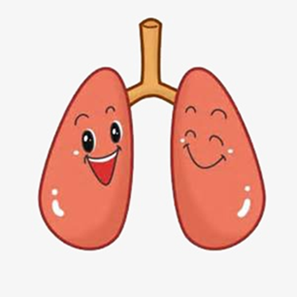                           (有課者1點半請逕離場)      相關諮詢電話：02-2905-2527衛生保健組      電子郵件信箱：014647@mail.fju.edu.tw      可登錄認證輔仁大學學習活動-校內教育訓練     活動簡介：什麼是結核病?     結核病是怎樣傳染的?     結核病主要是因吸入含有結核菌飛沫而感染的細菌性傳染病     最常見傳染對象為同住或親近的密切接觸者  一般人感染後一生中約有10%發病機會，校園安全需要你我共同維護     衛教宣導與防治推廣不可少，惟有瞭解它、認識它讓我們擁有更清新的環境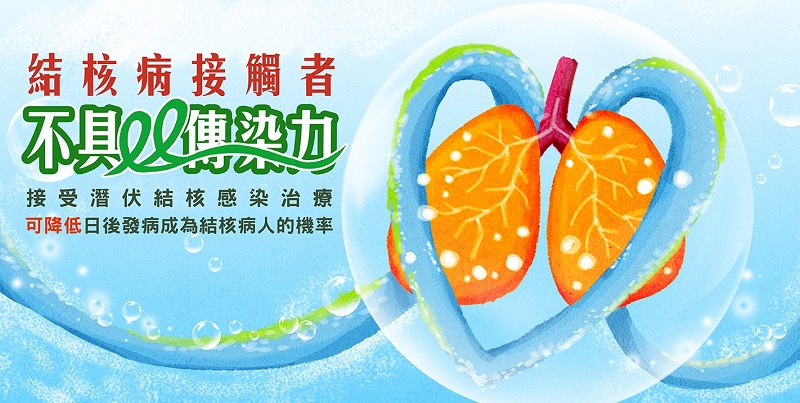 